بسم تعالیمعرفی کتاب در مورد امام حسن مجتبی (ع):اسم کتابی که می خواهیم معرفی بکنیم، زندگانی امام حسن مجتبی(ع) است. این کتاب زندگی امام حسن مجتبی(ع) را به زبان ساده بیان می کند که می توانیم از این کتاب، خلاصه ای از زندگی ایشان داشته باشیم. نویسنده این کتاب را با اسناد معتبر نوشته است و جایی برای پنهانی نیست. این کتاب علاوه بر زندگی امام حسن(ع) بخشی از زندگی و رویدادهای پیامبر(صلی) و خلافت امیر المومنین علی(ع) را توضیح می دهد و دلیل هایی که امام با معاویه صلح کرد و در ادامه هم پیمان شکنی معاویه و... می توانیم که از این کتاب اخلاق امام حسن(ع) را هم یاد بگیریم و بدانیم و بعضی از سخن هایی که امام فرموده است را در این کتاب بیان کرده اند.مشخصات کتاب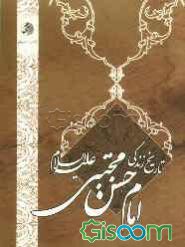 نویسندهتیراژتعداد صفحهناشرسال چاپسید مهدی میرازایی3000نسخه128صفحهمهام1392